	   			CURRICULAM VITAESARVATHULLAh		SARVATHULLAh.361474@2freemail.com 							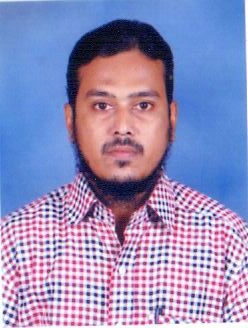 ObjectiveSeeking to work in a professionally competent workplace that encouraging professionalism and will use my skills and knowledge to ensure proper administration of Windows Systems.Employment HistoryOCTOBER 1999 – Present: OFFICE ADMINISTRATORMUSLIM HIGHER SECONDARY SCHOOL – ChennaiResponsibilities:School students data managementGenerating & Maintaining employees salary recordsIn co-operation with Management and Government officials.Provide daily support to the Management & Administration. Maintaining staff pay role.Yearly account closure of GPFSchool administrative maintenance. Computer Skills SoftwareMS OfficeGovernments Protocol’s & websitesPhotoshopC LanguageEducational QualificationPersonal ProfileDate of Birth		: 30/08/1977 Sex			: Male Marital Status		: MarriedNationality		: Indian	Religion		: IslamLanguages known	: English, Hindi, Urdu and Tamil. Passport DetailsDate of Issue:   04.07.2013Date of Expiry:  03.07.2023Place of Issue: ChennaiDeclarationI hereby declare that the above information furnished is true to the best of my knowledge. EDUCATIONNAME OF THE INSTITUTEYEAR OF PASSINGOBTAINED MARKS IN %SSLCIslamic Higher Sec School – Visharam1992-199367Diploma in Electrical & Electronic EngineeringSri Venkateswara Polytechnic1993 – 199760H.S.S.EPrivate2003 – 200456B.Sc. (IT)Annamalai University, Chidambaram2006 – 200870B.A (English)Annamalai University, Chidambaram2010 – 201145M.A (English)Annamalai University, Chidambaram2011 – 201240M.C.AAnnamalai University, Chidambaram2012 - 201470Advanced Diploma Embedded SystemCertified CourseSep - 2015NA